      КАРАР				                                              ПОСТАНОВЛЕНИЕ                    «18 » мая 2020 й.                           № 38                                  « 18» мая  2020 г.ОДА ЯНАУЛАО признании адреса присвоеннымРуководствуясь Федеральным законом от 06.10.2003 №131-ФЗ "Об общих принципах организации местного самоуправления в Российской Федерации", Федеральным законом от 28.12.2013 №443-ФЗ "О федеральной информационной адресной системе и о внесении изменений в Федеральный закон "Об общих принципах организации местного самоуправления в Российской Федерации", Постановлением Правительства РФ от 22.05.2015 №492 "О составе сведений об адресах, размещаемых в государственном адресном реестре, порядке межведомственного информационного взаимодействия при ведении государственного адресного реестра, о внесении изменений и признании утратившими силу некоторых актов Правительства Российской Федерации",  ПОСТАНОВЛЯЮ:1. Признать присвоенными следующие адреса:1.1. Адрес земельного участка (кадастровый номер 02:54:180101:423):Российская Федерация, Республика Башкортостан, Янаульский муниципальный район, Сельское поселение Шудекский сельсовет, село Шудек,улица Молодёжная, земельный участок 1б;1.2. Адрес земельного участка (кадастровый номер 02:54:180101:53): Российская Федерация, Республика Башкортостан, Янаульский муниципальный район, Сельское поселение Шудекский сельсовет, село Шудек,улица Молодёжная, земельный участок 2а; 1.3. Адрес земельного участка (кадастровый номер 02:54:180101:52): Российская Федерация, Республика Башкортостан, Янаульский муниципальный район, Сельское поселение Шудекский сельсовет, село Шудек,улица Молодёжная, земельный участок 12/3; 1.4. Адрес земельного участка (кадастровый номер 02:54:180101:162): Российская Федерация, Республика Башкортостан, Янаульский муниципальный район, Сельское поселение Шудекский сельсовет, село Шудек,улица Центральная, земельный участок 2а; 1.5. Адрес земельного участка (кадастровый номер 02:54:180101:208):  Российская Федерация, Республика Башкортостан, Янаульский муниципальный район, Сельское поселение Шудекский сельсовет, село Шудек,улица Центральная, земельный участок 47а; 1.6. Адрес земельного участка (кадастровый номер 02:54:180101:87): Российская Федерация, Республика Башкортостан, Янаульский муниципальный район, Сельское поселение Шудекский сельсовет, село Шудек,улица Центральная, земельный участок 58а ;1.7. Адрес земельного участка (кадастровый номер 02:54:180101:88): Российская Федерация, Республика Башкортостан, Янаульский муниципальный район, Сельское поселение Шудекский сельсовет, село Шудек,улица Центральная, земельный участок 58б; 1.8. Адрес земельного участка (кадастровый номер 02:54:180101:89): Российская Федерация, Республика Башкортостан, Янаульский муниципальный район, Сельское поселение Шудекский сельсовет, село Шудек,улица Центральная, земельный участок 58г;1.9. Адрес земельного участка (кадастровый номер 02:54:180101:90): Российская Федерация, Республика Башкортостан, Янаульский муниципальный район, Сельское поселение Шудекский сельсовет, село Шудек,улица Центральная, земельный участок 58д;1.10. Адрес земельного участка (кадастровый номер 02:54:180101:92): Российская Федерация, Республика Башкортостан, Янаульский муниципальный район, Сельское поселение Шудекский сельсовет, село Шудек,улица Центральная, земельный участок 60а; 1.11. Адрес земельного участка (кадастровый номер 02:54:180101:63): Российская Федерация, Республика Башкортостан, Янаульский муниципальный район, Сельское поселение Шудекский сельсовет, село Шудек,улица Центральная, земельный участок 6а; 2. Контроль за исполнением настоящего Постановления оставляю за собой.Глава администрации сельского поселения                                           В.А.ГариповБАШKОРТОСТАН РЕСПУБЛИКАҺЫЯҢАУЫЛ  РАЙОНЫМУНИЦИПАЛЬ РАЙОНЫНЫҢ ШУДЕК  АУЫЛСОВЕТЫ АУЫЛ БИЛӘМӘҺЕ   ХАКИМИEТЕ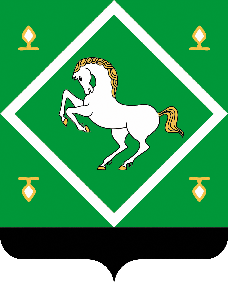 АДМИНИСТРАЦИЯсельского поселенияШУДЕКСКИЙ СЕЛЬСОВЕТ МУНИЦИПАЛЬНОГО РАЙОНА ЯНАУЛЬСКИЙ РАЙОН РЕСПУБЛИКИ БАШКОРТОСТАН